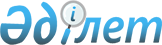 О внесении дополнений и изменений в постановление Правительства Республики Казахстан от 7 июля 2006 года N 645Постановление Правительства Республики Казахстан от 28 октября 2007 года N 997



      Правительство Республики Казахстан 

ПОСТАНОВЛЯЕТ

:




      1. Внести в 
 постановление 
 Правительства Республики Казахстан от 7 июля 2006 года N 645 "О некоторых вопросах поддержки агропромышленного комплекса с участием специализированных организаций" (САПП Республики Казахстан, 2006 г., N 25, ст. 257) следующие дополнения и изменения:



      в 
 Правилах 
 поддержки агропромышленного комплекса с участием специализированных организаций, утвержденных указанным постановлением:



      в пункте 26:



      в подпункте 1) после слов "и оросительных машин" дополнить словом ", теплиц";



      в подпункте 2) цифру "7" заменить цифрой "8";



      подпункт 2) пункта 29 дополнить словами ", хозяйственных товариществ, акционерных обществ и производственных кооперативов.";



      в пункте 32:



      в абзаце первом и подпункте 1) после слова "кооперативов" дополнить словами ", хозяйственных товариществ, акционерных обществ и производственных кооперативов.";



      подпункт 3) исключить;



      подпункт 5) изложить в следующей редакции:



      "5) залоговое обеспечение.";



      дополнить подпунктом 6) следующего содержания:



      "6) основной деятельностью является совместное производство, заготовка, сбыт, переработка, хранение, транспортировка сельскохозяйственной продукции, снабжение товарно-материальными ценностями.";




      2. Настоящее постановление вводится в действие по истечении десяти календарных дней после первого официального опубликования.

      

Премьер-Министр




      Республики Казахстан


					© 2012. РГП на ПХВ «Институт законодательства и правовой информации Республики Казахстан» Министерства юстиции Республики Казахстан
				